XVIII сезон Международного творческого проекта культуры и искусства«Вдохновение. Виват-талант» Итоговый протокол II международного конкурса творческих работ «Педагогическое мастерство»1 сентября- 16 октября 2020 года, Санкт-Петербург.Дошкольные учрежденияУчреждения дополнительного образованияУчреждения профессионального образования  ЖЮРИ КОНКУРСААлександр Ефимович Шустин – Заслуженный артист России, Профессор СПб Консерватории им. Н.А. Римского-Корсакова, Концертмейстер АСО СПб Филармонии им. Д.Д. Шостаковича.Ольга Альбертовна Черлова - Председатель Попечительского Совета Санкт-Петербургского Фонда развития культуры и искусства, преподаватель-методист музыкального училища им. Н.А. Римского-Корсакова и курсов повышения квалификации "Учебно-методического центра Комитета по культуре Санкт-Петербурга", Лауреат премии «Орфей».Ольга Борисовна Парфенова - Заслуженный работник культуры РФ, Член Союза концертных деятелей, автор семинаров и мастер-классов Комитета по Культуре Ленинградской области по современным методикам вокального воспитания.Наталья Пальмина – художник, ведущий преподаватель стилистики и рисунка Российско-Французского института мод «Modaart» Представительства в Санкт-Петербурге.Татьяна Сергеевна Дмитришина – Президент «Санкт-Петербургского фонда развития культуры и искусства», художественный руководитель международной конкурсной программы «Вдохновение. Виват-талант»«УТВЕРЖДАЮ»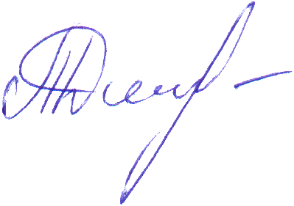 Президент Некоммерческой организации «СПб ФРКИ» _______________________Дмитришина Т.С. «17» октября 2020г.УчастникИтогДополнительные Специальные дипломыКондрашина Доменика Георгиевна«Сценарий спектакля по пожарной безопасности»Музыкальный руководитель ГБДОУ № 16 Пушкинского района Санкт-ПетербургаЛауреат 1 степени«За самый креативный сценарий для детей дошкольного возраста» Голованова Анастасия АлександровнаРазработка и проведение собственного творческого проекта. Спектакль -сказка «Приключения солдата в волшебном лесу».Воспитатель СДСГ.Москва, ГБОУ Школа 14Лауреат1 степениПономарева Оксана Александровна«Создание и проведение творческого видео-проекта «Видео-сказка «Колобок»Воспитатель семейного детского сада ГБОУ школа N 14 г. МоскваЛауреат 2 степениПономарева Оксана Александровна«Создание обучающего творческого проекта «Русская красавица Матрешка»Воспитатель семейного детского сада ГБОУ школа N 14 г. МоскваЛауреат 1 степениЕлисеева Ланцаина Валерьевна«Разработка и проведение творческого мероприятия в условиях дистанционного обучения»Педагог дополнительного образования ГБУ ДО ЦТРиГО «На Васильевском»Лауреат 3 степениСазонова Наталия Васильевна«Разработка и проведение творческого мероприятия в условиях дистанционного обучения»Педагог дополнительного образования ГБУ ДО ЦТРиГО «На Васильевском»Лауреат 3 степениЛаврешкина Наталья Юрьевна«Разработка и проведение творческого мероприятия в условиях дистанционного обучения»Педагог дополнительного образования ГБУ ДО ЦТРиГО «На Васильевском»Лауреат 3 степениАтрошенко Марианна Валерьевна«Разработка и проведение творческого мероприятия в условиях дистанционного обучения»Педагог дополнительного образования ГБУ ДО ЦТРиГО «На Васильевском»Лауреат 3 степениБольшакова Ольга ЛеонидовнаСценарий творческого проекта Преподаватель гитары МБУ ДО «ДШИ № 34»г. СеверодвинскаЛауреат 3 степениПантелейко Ирина ВладимировнаНоминация «Авторские работы» Авторский сборник, дидактическое пособие.Преподаватель фортепианоГБОУ ДО «ДМШ №45 Пушкинского района» г. Санкт-ПетербургГран ПриРожкова Татьяна Кировна«Создание репертуарного сборника»Преподаватель фортепиано Республика Карелия, г. Петрозаводск,МОУ ДО «Детская музыкально-хоровая школа» Лауреат 1 степени«За сохранение этно-культурного наследия и популяризацию музыки композиторов Карелии»Рыжкова Вера Васильевна«Сценарий праздника в начальной школе»Организатор внеклассной работы и хореограф-руководитель танцевальных коллективов «Marjake» и «VEERA»Таммикуская основная школа г.Кохтла-Ярве, ЭстонияЛауреат 2 степениФеськова Татьяна ВладимировнаРазработка собственного проекта«Обучение музыке детей с ОВЗ как средство коррекционного развития»Преподаватель по классу домры «Сосновоборская ДШИ «Балтика», г. Сосновый Бор, Ленинградская обл.Дипломант 1 степениЗемляченко Елена Александровна, Малиновская Екатерина СергеевнаНоминация «Разработка лекции-концерта для учащихся ДМШ»Преподаватели теоретических дисциплин МБУДО ТДМШ им. П.И. Чайковского, г. ТаганрогЛауреат 1 степениСмирнов Валерьян Максимович Проведение творческого мероприятия «Праздник народных инструментов»Педагог дополнительного образования Россия, Московская область, г. Жуковский, МОУ средняя школа №10Лауреат 1 степени«За исполнительское профессиональное мастерство и сохранение национальных культурных традиций»Шелль Ева ВалентиновнаМатвейчева Алена Сергеевна«Презентация по работе над репертуарным сборником»Преподаватели СПб ГБУДО «ЦГИ им.А.А.Ахматовой (ДШИ)», г.Пушкин, СПб.Лауреат 1 степениЮшкина Елена ЛеонидовнаНоминация «Сценарий открытого урока»Преподаватель теоретических дисциплинКарачаево-Черкесская республикаЗеленчукский район,МБОУ до ЗДШИ, пос.Нижний АрхызЛауреат 3 степениСтефанкова Наталья Леонидовна«Проведение собственного тематического мероприятия»Преподаватель отделения «Хореографическое искусство»МБУ ДО «Детская школа искусств № 1», г. СургутЛауреат 1 степениРазработка и проведение творческого проекта «Филармония юного слушателя»Гончарова Алла АнатольевнаПреподаватель теоретических дисциплин Шмуля Елена АлексеевнаПреподаватель фортепианоМБУ ДО «Сосновоборская детская школа искусств «Балтика»Лауреат1 степениОтвагина Ольга СтаниславовнаОткрытый урок «Работа с учащимися в группе музыкального развития» Преподаватель по классу фортепиано МБУДО ДМШ № 6 г. МурманскЛауреат 3 степениЗорина Снежана ВладимировнаАвторский развивающий сетевой проект «Музыкальная шкатулка»Преподаватель - МБУДО «Детская школа искусств п. Караванный Оренбургского района»г. ОренбургЛауреат 1 степениГерасимова Елена ВасильевнаПроведение открытого урока по предмету «Ритмика»Преподаватель по классу хореографии МБУДО ДШИ № 4 г. МурманскаГран- ПриПетрушкина Виктория АнатольевнаРуководитель Изо-студии «Фантазия» МБУ Центр Культуры, спорта и молодежной политике МОГСП Ленинградская обл. Ломоносовский районНоминация Художественные и декоративно-прикладные работыЛауреат 1 степениЧернышева Ульяна ОлеговнаПреподаватель изобразительных дисциплин МБУДО «ДШИ Всеволожского района пос. им. Морозова» п. ЩегловоНоминация «Презентация по работе над творческим проектом»Лауреат 1 степениМирзаянц Ольга МихайловнаМонография «Музыка и дети» Проблемы начального музыкального образования   в   среднем музыкальном учреждении. Преподаватель, заведующая сектором педагогической практики ГБОУСПО «Санкт-Петербургское училище им. М. П. Мусоргского»Россия. г. Санкт-ПетербургГран- При«За самое глубокое раскрытие темы»Райская Фаина СеменовнаПодготовка и проведение мероприятия«Концерт класса»Преподаватель Санкт-Петербургского Музыкального училища им. Н-А Римского-Корсакова, класс камерного ансамбля. Лауреат 1 степениДробышевская Надежда СеменовнаПреподаватель вокалаСПб ГБПОУ «Хоровое училище им. М. И. Глинки»«Авторская методическая работа по вокально-педагогическому репертуару для мальчиков и юношей, находящихся в процессе мутации голоса»Лауреат 1 степениЕршов Дмитрий ЕвгеньевичНоминация «Доклад по выбранной теме»«К вопросу о редакциях фортепианных сонат Л. ван Бетховена на примере сонаты op.106 (Hammerklavier)»Преподаватель кафедры специального фортепиано ПГК им. А.К. Глазунова, г. ПетрозаводскЛауреат 1 степени«За лучшую работу с источником»«Коллекция «Этника»Номинация «Ученические (студенческие) работы»Мищенко Наталья ВасильевнаПреподаватель ДПИ и НП «Художественная обработка кожи и меха» Губарева Юлия ВалериевнаПреподаватель ДПИ и НП «Художественная роспись по дереву» Ленинградский областной колледж культуры и искусства, отделение ДП и НПЛауреат 2 степениГубарева Юлия ВалериевнаПроведение авторского мастер-класса Преподаватель ДПИ и НП «Художественная роспись по дереву» Ленинградский областной колледж культуры и искусства, отделение ДП и НП Лауреат 1 степениМикулинас Алла Владимировна«Ученические (студенческие) работы»Преподаватель ДПИ и НП «Художественная вышивка» Ленинградский областной колледж культуры и искусства, отделение ДП и НПЛауреат 3 степениАбрамов Нафтали НахшуновичНоминация «Художественные и декоративно-прикладные работы»Преподаватель ДПИ и НП дисциплины живопись и рисунокЛенинградский областной колледж культуры и искусства, отделение ДП и НПГран- ПриАлирзаев Октай АлирзаевичНоминация «Ученические (студенческие) работы»Преподаватель ДПИ и НП дисциплины живопись и рисунокЛенинградский областной колледж культуры и искусства, отделение ДП и НПЛауреат 1 степениБогданов Сергей ЮрьевичНоминация «Ученические (студенческие) работы» Преподаватель ДПИ и НП дисциплины графический дизайнЛенинградский областной колледж культуры и искусства, отделение ДП и НПЛауреат 2 степени